Ризеншнауцер. Описание породы.Автор: Fronda, Июнь 30, 2008 - 14:53Родина ризеншнауцеров – Баварское нагорье, область немецкой земли, начинающаяся северней Баварских Альп, моренная область между Лехом и Изао-Инном. Ризен – исконная собака этой местности, неизвестно с каких пор охранявшая домашний очаг, хлев, гонявшая гурты на продажу, оберегавшая скот и хозяина от грабителя или скотокрада, вышедшего на дорогу из дебрей. Собака, способная присмотреть за хозяйскими детьми на покосе, но и умеющая при случае в одиночку привести в чувство взбесившегося быка.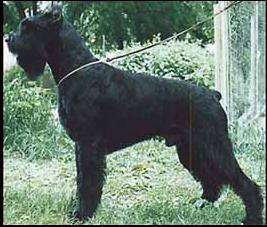 До сих пор его происхождение вызывает споры между специалистами; бесспорно, только то, что ризен, как и шнауцер вообще, восходит к очень старому семейству пинчеров, берущих начало из Средней Европы. Первое письменное упоминание о возможных предках шнауцеров принадлежит немецкому кинологу Рейхенбаху, описавшему в 1836 году жесткошерстных примитивных пинчеров среднего размера с бородой и усами, очень похожих на шнауцеров. Но, так или иначе, в 1876 году австрийский кинолог Фитцингер в книге «Собака и её породы» описал несколько рас пинчеров, уже упомянув между ними «баварского волкодава» и охарактеризовав его как сильную черную или черно-бурую собаку с длинной черной шерстью, мощной грудью и настороженными ушами. Видимо к середине девятнадцатого столетия, ризен был уже достаточно хорош для того, члены баварского королевского дома поместили его в свою семью. На портрете баварской принцессы Елизаветы, с 1854 года австрийской императрицы, запечатленной юной девушкой, изображен крупный шнауцер с красивой головой и жесткой шерстью; баварские старики сообщают также, что принц-регент Леопольд имел в спутниках большого рыжего шнауцера. 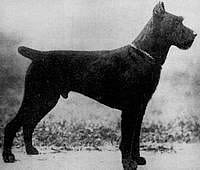 Видимо, к концу девятнадцатого века ризен был достаточно оформившейся породой, о чем можно судить по некоторым изображениям на картинах и гравюрах того времени.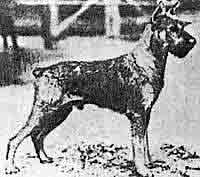 В конце девятнадцатого века ризеншнауцер стал культивироваться как заводская порода, и, возможно, тогда к кровям оригинальных крестьянских шнауцеров прилили кровь крупных немецких догов.К сожалению, о первых шагах в заводском разведении ризенов можно только догадываться, т.к. документальных свидетельств разведения этой породы первыми заводчиками не обнаружено до сих пор.Впервые ризены экспонировались в 1902 году, но порода, представленная семью собаками, не вызывала интереса у публики, видимо потому, что представленные собаки довольно сильно разнились в росте и даже в окрасе. Но уже через семь лет, в 1909 году, двадцать девять собак, показанных зрителям, были так хороши, что вызвали настоящий ажиотаж вокруг них. Этот год следует считать годом официального признания породы, существовавшей до 1923 года под названием «мюнхенский шнауцер», т.к. подавляющее большинство собак, первыми записанных в племенную книгу ( 1910 год), были родом из Мюнхена.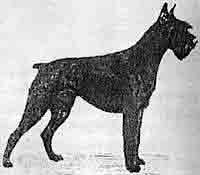 В 1923 году кроме того, что порода изменила название на современное, был издан первый официальный стандарт породы, существующий, надо сказать, без значительных изменений. Пионерами и столпами были Антон Хастрайтер( питомник «ф. Зейдлинг») и Карл Клуфтингер (питомник «ф. Веттерштайн»), а также Аметсбиллер (п-к «Графинг») и Грубер (п-к «ф. Глоннталь»).К несчастью, едва ли не самый гениальный заводчик той поры господин Клуфтингер был настолько одержим тщеславием, что не давал возможности ни одному из смертных иметь таких великолепных собак, владельцем каковых являлся сам. Высоко в альпийских горах, в тайне от всех занимающихся разведением, г-н Клуфтингер, коллекционируя призы своих изумительных Бази, Каспи, Шуфта, их матери Русси, не продал ни одного щенка, ни одной суки. Ни один кобель не был предоставлен для вязок Клубу, и лишь ветеран Бази в девятилетнем возрасте был использован в интересах Клуба, став одним из родоначальников породы или, если хотите, краеугольным камнем разведения. Вероятно, страсть к единоличному обладанию такими редкими экземплярами столь ослепила г-на Клуфтингера или какие другие силы, но уже будучи смертельно больным, г-н Клуфтингер переехал в Мюнхен, отдав распоряжение об иничтожении всех собак. «Я велел их убить, чтобы они не попали в другие руки». Всех, кроме старого бойца Бази и молодой суки Ас, которые, даже лежа у постели больного Клуфтингера, производили такое ошеломляющее впечатление, что никто не осмеливался войти в прихожую дома.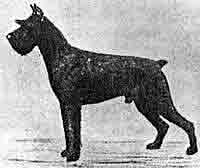 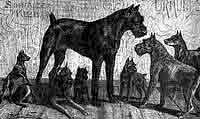 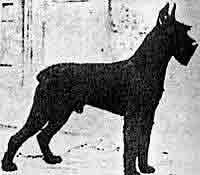 Следующий незаурядный заводчик ризеншнауцеров  г-н Каламинус из Лангеденбаха (франкфуртский племенной регион) начал разведение, по всей видимости, около 1895 года и строил работу на южных источниках племенного материала. Видимо, по заведенной в то время заводчиками привычке никоим образом не делиться секретами разведения с соседями, д-р Каламинус в принципе никому не давал заглянуть в свой питомник, и поэтому было бы бессмысленно производить какие-либо розыски вне племенных книг.Однако ему удалось в одиночку создать почти готовый и до сиз пор трудно достижимый тип ризеншнауцеров в кобеле Фельс ф. Кинцигталь, который, будучи таким же незаурядным производителем, как и Бази ф. Веттерштайн, по праву считается вторым столпом – родоначальником в породе. Кросс между представителями этих двух линий, удачно дополнившими друг друга, их многократно накопленная в потомстве кровь, позволили в кратчайшее время консолидировать породу, получая при этом ярких племенных животных, удачно сочетающих в себе редкую красоту и замечательные рабочие качества. «Счастливым стечением обстоятельств было то, что среди первых заводчиков ризенов не было фанатиков одной лишь красоты. Они умели ценить и получать также отличные рабочие качества – настороженность, злобность, преданность, недоверчивость к посторонним и хорошо развитое чутье.Кроме того, удачным было и то, что в начале широта племенной базы была весьма мала, так что ограниченные сочетания, которые всегда опасны из-за добавления нежелательных задатков, были благодаря прочным старым линиям быстро и хорошо компенсированы» (Доктор Эрих Хармс из Мальхина). «Все первые заводчики наряду с красотой ставили идею работоспособности столь высоко, что стало возможным признание ризеншнауцеров служебной породой собак. Введение керунга для ризеншнауцеров и авторитетное влияние людей, для которых понятия ризеншнауцер и пользовательская собака были едины и являлись делом жизни, являются сегодня гарантиями того, что ризеншнауцер идет правильным путем, который не могут поставить под угрозу люди, не знающие различий между собакой и овцой! От поколения к поколению наши ризены будут становиться еще непоколебимее, тверже характером, еще более управляемыми, чем сейчас» (Вернер Юнг). 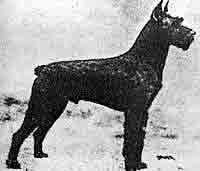 Статья Типикиной Е.Н. по материалам В. Юнга Разведение ризеншнауцеров в СССРИстория развития этой породы в СССР насчитывает всего немногим более полутора десятка лет. Хотя первые представители ризеншнауцеров появились в нашей стране еще в 30-е годы, это были единичные экземпляры и племенная работа с ними не велась. Лишь в начале 70-х годов из ГДР были завезены 5 ризеншнауцеров, которые и стали родоначальниками существующего поголовья этой породы в нашей стране. Четыре собаки: Акбар ф. Раакзее-03467, Анни ф. Раак-зее-03470 (влад. питомник «Красная звезда»), Айкэ ф. Геттерзишец-03420 (влад. Проклова) и Донка ф. д. Вайдмюлле-03551 (влад. Грошев) были привезены в Москву, а Янко ф. д. Валльвитцбург-03495 (влад. Максимова) — в Ленинград. С тех пор и до настоящего времени клубы Москвы и Ленинграда являются основными центрами разведения ризеншнауцеров в СССР.В 1973 г. в Москве были получены первые пометы, а на Московской выставке 1974 г. впервые вышли на ринг ризеншнауцеры отечественного разведения. Самым удачным оказалось сочетание Акбара ф. Раакзее с Айкэ ф. Геттерзишц. Первый же их помет дал таких собак, как победителя Московских выставок 1976—1979 гг.*, лучшего производителя 1981 г. Ай-Риз-Рена (влад. Коржаков) и призера выставок и соревнований по дрессировке Ай-Риз-Беста (влад. Уразова). Вязку Акбара с Айкэ повторили еще дважды. Суки, полученные в этих пометах, стали основным племенным ядром при дальнейшем развитии породы. Особенно выдающейся производительницей стала уже упоминавшаяся Ай-Риз-Рена. Эта сука, давшая пять пометов от кобелей различного происхождения, стойко передавала свои желательные качества экстерьера: крепкий костяк, очень породную голову, хорошую жесткую шерсть. Среди ее потомков четыре победителя многих Московских выставок: Оле-Рикель (влад. Иванов), Оле-Ролинг (влад. Хлопов), Оле-Нестор (влад. Фокина), Оле-Арес (влад. Новиков).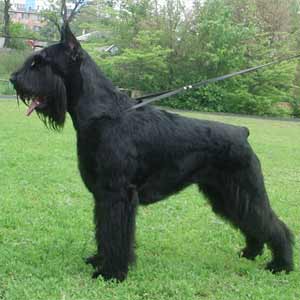 Вторым направлением в первые годы разведения было использование Янко ф. д. Валльвитцбурга. От вязок Янко с Анни ф. Раакзее, а также с Донкой ф. д. Вайдмюлле для племенного использования были допущены два кобеля: Никон (влад. Николаева) и Донг-Джин (влад. Степанов). Лучшим из них был Никон. Он и стал основным производителем, продолжившим линию Янко, который в сочетании с дочерьми Акбара и Айкэ дал целую плеяду высококлассных собак: победителя Московской выставки 1978 г. Герни-Икара (влад. Богданов), победителя Ленинградских городских выставок 1980—1982 гг. Герни-Ильвера (владелец Седых), Оле-Ежи (влад. Волкова) и др.Из-за однородности кровей нашего небольшого в те годы поголовья питомник «Красная звезда» провел вязку двух однопометников: Акбара и Анни ф. Раакзее. В результате такого близкородственного инбридинга был получен великолепный кобель, ставший победителем Москвы 1978—1980 гг. Дарк-Риш (влад. Касимова). Среднего роста, идеального квадратного формата, с породной головой и прекрасной оброслостью, Дарк-Риш бесспорно был лидером тех лет. К сожалению, из-за отсутствия сук постороннего происхождения, племенное использование его было крайне осложнено. Большой интерес представляет вязка Дарка-Риш с его дочерью Ютой-Рид (влад. Колобова, г. Горький). Этот помет, полученный в результате тесного инбридинга 1-—11 на инбридного же кобеля, оказался весьма удачным. В Москву была привезена очень породная сука Дорис (влад. Головкина), во многом сохранившая тип и достоинства своего отца. Из мужских продолжателей этой линии можно отметить Блица (влад. Рудашевская, г. Ленинград) и Устина-Чарм (влад. Филиппов).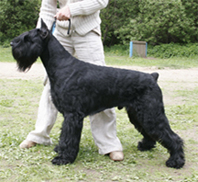 Итак, подводя итоги первых лет племенной работы с породой, следует отметить, что основной костяк сегодняшнего поголовья создали производители, вывезенные из ГДР. Первые собаки, как правило, далеко не соответствовали идеалу ризеншнауцера: имели примитивный экстерьер, простые головы, низкие ноги. Но при подборе пар в то время стремились обеспечить умеренные инбридинги на победителя ГДР 1964 г. Беро ф. д. Валль-витцбурга-01881, победителя ГДР 1965—1966 гг. Этцеля ф. Хаммерхольца-02071, Акселя ф. д. Валльвитцбурга-01739, Эксо ф. Роззеггерхаус-988. В результате были получены собаки, близкие по типу к популярным в ГДР производителям 60-х годов.В те годы требовалось прежде всего увеличить поголовье и заложить основные направления в работе с породой.Для расширения генофонда в 1973 г. из ГДР были завезены три однопометника из питомника «ф. Аска-ния»: Диана (влад. Самойлов), Дакс (влад. Королева) и Донка (влад. Балакшеева). Эти собаки имеют весьма интересную родословную и происходят от победителя ГДР 1973 г. Кая ф. д. Штейнсбурга-03314. Однако, хотя их сестра Дикси ф. Аскания-04275 стала в 1976 г. победителем ГДР, ее однопометники, привезенные в нашу страну, имели серьезные экстерьерные недостатки: Дакс—минимальную оброслость, а Диана обладала несколько связанными движениями задних конечностей, Донка — неправильный прикус (перекус) и в племенном разведении не использовалась. Диана и Дакс использовались довольно широко. Их потомкам свойствен высоконогий тип, длинные головы с чуть сглаженным переходом и иногда излишней скуластостью, жесткая прямая шерсть с достаточной оброслостью. В племенном разведении использовались три их лучших сына: победитель Оле-Ролинг (влад. Хлопов), Десмокки-Алекс (влад. Лифанова), Норд-Алекс (влад. Холева). К существенным недостаткам потомков «ф. Аскания» следует отнести прежде всего недостатки в строении задних конечностей: короткую голень, сближенность скакательных суставов, связанные движения.В 1975 г. из ГДР были привезены еще четыре однопометника из племенной станции «ф. Виркер Парк»: Гайнар (влад. Герасимова), Габи (влад. Николаева) — остались в Москве, а Герро и Галя (влад. Намм) были увезены в Ленинград. Использование новых производителей внесло некоторую разрядку в однородное поголовье, но отличных экстерьерных результатов не дало, так как привезенные собаки имели серьезные недостатки.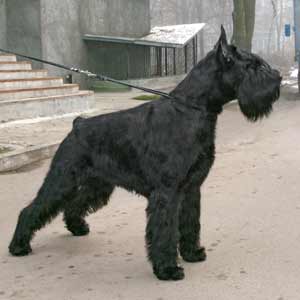 При интенсивном использовании Гайнара в каждом помете наблюдался значительный процент отхода по прикусам, неполнозубию и крипторхизму. Кроме того, потомкам «ф. Виркер Парк» свойственны слабые хрящи ушей. Лучшим потомком Гайнара является победитель клубной выставки, 1982 г., победитель Москвы-84 Оле-Арес (влад. Новиков), полученный в сочетании с Ай-Риз-Реной (влад. Коржаков). Этот кобель довольно активно использовался, хотя наряду с несомненными положительными экстерьерными качествами (длинная, правильных линий голова, черная жесткая шерсть) среди его потомков, как и потомков его отца, имелись крипторхи.Обладающая желательным типом Габи ф. Виркер Парк дала четыре помета, но, к сожалению, близких к ней по фенотипу потомков получено не было. Наиболее интересны три ее сына: Гай-Николь (влад. Груза, г. Ленинград), Макс-Николь (влад. Нюжгирова) и Саур-Николь (влад. Клещев).Весьма удачным оказался неоднократно повторенный кросс двух линий: «ф. Аскания» и «ф. Виркер Парк». Так, в результате вязки Десмокки-Алекса (влад. Лифанова) с Гетой-Николь (влад. Журавлев) была получена высокопородная сука Урга-Жульен (влад. Са-довникова), а при сочетании Саура-Николь с Кассан-дрой-Хайфай (влад. Гаврин) —дочерью Дакса ф. Аскания—близкий к идеалу кобель Эль-Фагот-Сандра (влад. Петухов).От ленинградской производительницы Гали ф. Виркер Парк было получено пять пометов. Наиболее удачным из них следует считать полученный в результате дважды повторенной вязки с упоминавшимся ранее Дарк-Ришем (влад. Касимова). Лучшим их сыном, использовавшимся в племенном разведении, является Блиц (влад. Рудашевская, г. Ленинград). Позже интересный помет был получен от вязки Гали с Десмокки-Алексом, в котором вновь был повторен кросс «ф. Аскания» — «ф. Виркер Парк». В ряде случаев успешными оказались вязки с умеренным инбридингом на родительскую пару «ф. Виркер Парк» — Артуса ф. Захсенринг-02869 — Хелла ф. д. Валльвитцбург-03943.Среди ризеншнауцеров немецкого происхождения необходимо отметить потомков Дона ф. Сант Барбара (влад. Шпагин). Сам Дон, заинбридированный II—III на победителя ГДР 1965—1966 гг. Этцеля ф. Хаммер-хольц-02071, не отличался выдающимися экстерьерными данными. Это был очень крупный, костистый, грубого сложения кобель, обладающий длинной, несколько грубоватой головой, жесткой черной шерстью и хорошими конечностями. Использование Дона в сочетании с суками отечественного разведения дало хорошие результаты. Его потомкам присущи характерные черты самого Дона: мощный костяк, длинные головы, прекрасная шерсть, отличные движения, несколько прямоватый круп. Особенно приятно отметить отсутствие дисквалифицирующих пороков, поражавших значительную часть потомков многих импортных производителей (неполнозубие, неправильный прикус, крипторхизм). Из его многочисленных детей можно выделить неоднократного призера выставок Рика-Блонд (влад. Скобликов), Арго-Черный-Шайтан (влад. Духанина), Алан-Юна (влад. Куница). Лучшими его дочерьми являются победитель Риги 1984 г. Вента-Гай (влад. Васильев) и Альдонса-Юна (влад. Домнич).Наибольшего расцвета порода достигла во второй половине 70-х годов, когда началось активное внедрение в породу сразу трех разнокровных кобелей из ГДР, ЧССР и Венгрии. Все три производителя резко отличались от имеющихся собак как по фенотипу, так и гено-типически и сыграли огромную роль в формировании облика отечественных ризеншнауцеров. Их использование внесло разрядку в имевшийся однородный по происхождению племенной материал и позволило создать несколько внутрипородных типов.Начало племенной деятельности кобеля из ЧССР, победителя клубной выставки 1981 г. Арана-Дикеса (влад. Роменский) было не совсем удачным. Поэтому использовался он ограниченно, с исключением ранее допущенных при подборе ошибок. Аран-Дикес получен в тесном инбридинге II—II на известного европейского производителя Карата ф. Лоббахталя-20918.Высококлассных мужских продолжателей своей линии Аран не дал, хотя два его сына широко использовались в разведении — это однопометники от Анни ф. Ра-акзее — победитель Московской городской выставки ДОСААФ 1981 г. Дакбар (влад. Чуфарова) и Галс (влад. Пономарев). 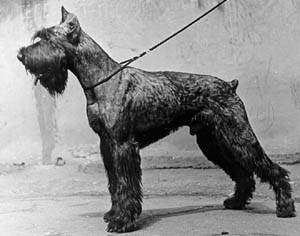 Большинству потомков Арана были свойственны разнообразные недостатки экстерьера и пороки. Самые существенные из них неполнозубие, крипторхизм, пороки окраса (проявляющиеся как при инбридингах разных степеней, так и в аутбредных сочетаниях): белые пятна на груди, рыжий или седой подпал, гетерозиготным носителем которого являлся Аран.В 1977 г. началось племенное использование венгерского производителя Фюзи Альмира Мавра-791 (влад. Лордкипанидзе). Оно дало хорошие результаты главным образом за счет великолепного помета от победителя Ай-Риз-Рены (влад. Коржаков), в котором были получены однотипные высокопородные собаки, неизменно занимавшие призовые места в рингах, такие, как лучший производитель 1983 г. Оле-Наина (влад. Юдина), призер выставок Оле-Ночь (влад. Генералов), победитель многих выставок и соревнований по дрессировке Оле-Нестор (влад. Фокина). Но наряду с исключительной породностью Мавр передавал и некоторые свои недостатки, например длинную поясницу. Кроме того, среди его потомков встречается довольно большое количество неполнозубых собак (отсутствие Р\ и Р^)' Этот же порок наблюдался и в пометах, полученных от основного продолжателя линии Фюзи Альмира Мавра — Оле-Нестора, и других его прямых потомков последующих генераций.Уже после использования в разведении первого венгерского производителя Фюзи Альмира Мавра были получены собаки с интересным внутрипородным типом, резко отличающиеся от ризеншнауцеров немецкого происхождения. После активного использования Хараппаи Арамиса-1252 (влад. Хлопов), второго производителя, вывезенного из Венгрии в 1978 г., был закреплен новый для нас тип, условно названный в то время «венгерским», а также исправлены недостатки в строении корпуса, свойственные потомкам Мавра (удлиненные, выпуклые поясницы).Хараппаи Арамис является сыном прекрасного производителя из ФРГ, многократно использовавшегося в Европе, победителя Дерби-Бальбо Бубу ф. Гловна-410. Арамис — крупный, прекрасно физически развитый кобель с длинной правильных линий головой, отличным корпусом, свободными, легкими движениями. Он обладает как отличным экстерьером, так и хорошими рабочими качествами. На Московской выставке 1982 г. Ха-раппаи Арамис получил звание чемпиона. Он многократно выставлялся, неизменно становясь лидером любого ринга. Этот кобель проявил себя также выдающимся производителем, стойко передающим свои лучшие качества и успешно сочетающимся с суками различного происхождения. Среди его лучших потомков победитель многих выставок Бархан-Лан (влад. Григорьев), его однопометницы Бланка-Лан (влад. Ткаченко) и Бесси-Лан (влад. Косырева, Мухтаров); Нью-Фонс (влад. Ку-зовлева), победительница Московских выставок Верта-Альдо (влад. Мухамеджанов), Оле-Лана (влад. Дегтев, Комарова), Патри-Тобби (влад. Врублевский) и его сестры Патри-Трефа (влад. Рожкова) и Патри-Терри (влад. Хараш), а также большое количество других вы-сококлассных собак, тип которых стал в начале 80-х годов ведущим в породе.Однако наряду с выдающимися положительными качествами этого производителя необходимо отметить и некоторые недостатки, присущие его потомкам. Обладая ножницеобразным прикусом, Арамис передавал его своим потомкам, у которых тот в ряде случаев с возрастом переходил в прямой. Кроме того, часто наблюдается растянутый формат, а также бурый подшерсток.В результате использования перечисленных выше производителей в начале 80-х годов в породе ризеншнауцер сложились два типа, отличающихся экстерьерно и генеалогически, однако связанные друг с другом единым материнским гнездом.Собаки немецкого происхождения — компактные, квадратного формата, с прочной спиной и жесткой черной шерстью. К их недостаткам следует отнести в первую очередь недостатки в строении задних конечностей, связанные движения, простоватые головы, а также часто недостаточно развитую оброслость.Собаки венгерского происхождения — как правило, с прекрасными конечностями и свободными движениями, с длинными, правильной формы головами, но зачастую имеющие растянутый формат и бурый подшерсток.Эти две группы удачно дополняли друг друга при кроссах, что позволило в короткий срок значительно повысить общий экстерьерный уровень наших ризеншнауцеров.В то же время использование импортных кобелей на однородном маточном поголовье приводило к вынужденным инбридингам на исходных производителей.Завоз в нашу страну еще двух производителей из ГДР рождения 1980 г. Криса ф. Рортайха-7635 (влад. Бурова, г. Ленинград) и Арраса ф. Наскуса-8018 (влад. Агапов) не смог в нужной степени разрядить обстановку, так как они в своих родословных восходят к тем же старым немецким производителям, что и большинство наших собак.Племенная деятельность Криса ф. Рортайха началась с 1982 г. С тех пор от него получено довольно большое количество щенков хорошего экстерьерного уровня. Щенки от Криса, как правило, фенотипически схожи с ним: это крупные, мощные собаки, высоконогие, с хорошим корпусом и жесткой черной шерстью — они являются характерными представителями «немецкого» типа ризеншнауцеров. К их недостаткам относятся: некоторая грубость сложения, коротковатые голени, а также нередко недостаточная оброслость на морде и конечностях.В свою очередь, Аррас ф. Наскус фенотипически также сходен с другими собаками немецкой группы и обладает аналогичными достоинствами и недостатками. К сожалению, использование его весьма ограничено, так как в большинстве пометов от него был получен большой процент щенков с пороками зубной системы.Несколько позже из ГДР была привезена сестра Арраса из следующего помета — Бадди ф. Наскус-8420 (влад. Филиппов), от которой был получен один помет.Наконец, последний из плеяды собак, вывезенных из ГДР,—Ксамбо ф. Гибико-10419 (влад. Барковская). Он также не является чужекровным по отношению к нашему поголовью. К сожалению, он обладает отчетливо выраженными связанными движениями задних конечностей, что, с учетом генотипа наших собак, должно сильно ограничивать его племенное использование.В последние годы из-за рубежа была привезена целая группа очень перспективных собак, которые, мы надеемся, помогут не только улучшить поголовье, но и расчленить породу на отдельные генеалогические линии, что до настоящего времени не удалось сделать. Родословные всех этих собак восходят к общему стволу лучших европейских ризеншнауцеров и предоставляют широкие комбинационные возможности.В 1983 г. из Венгрии был привезен Шашвари-Ярд-3146 (влад. Куценко). По экстерьеру этот кобель близок к старонемецкому типу. В его родословной встречаются такие распространенные для нашего поголовья производители, как Эксо ф. Роззеггерхаус (ГДР), Аргус з Дворго Колейвего (Венгрия), Карат ф. Лоббахталь (ЧССР). В 1985 г. от Шашвари-Ярда были получены первые щенки. Говорить о результатах его племенной деятельности еще рано. Дальнейшее использование этого кобеля целесообразно на суках венгерского типа.Из ЧССР в последние годы были привезены два кобеля: Луки Черни Пантер-33182 (влад. Литвин, г. Полтава) и Цезар Слунечни Папрсек-36183 (влад. Коваленко).От Луки Черни Пантер получен всего один помет. Дальнейшее использование этого импортного производителя прекращено, так как он не имеет выставочной оценки и дипломов по дрессировке.Второй производитель из ЧССР—Цезар Слунечни Папрсек—получил широкое племенное использование с 1985 г. Наиболее перспективным является помет от вывезенной из Польши Коры Славиа-39611 (влад. Филиппов) . К сожалению, в этом помете было получено всего три щенка (два кобеля и одна сука). Целью данного подбора было получение собак отечественного разведения с обособлением польско-чехословацких кровей и целенаправленным инбридингом на интернационального чемпиона—Драка от Альп-1184(70)72. В результате накопления кровей данного популярного производителя есть надежда закрепить желательный тип этого выдающегося предка.В 1985 г. из Польши в Москву привезен еще один интересный кобель, несущий крови лучших производителей ЧССР, ФРГ и Польши—Астор Ли-Ми-47006 (влад. Лифанова).Все перечисленные собаки имеют самые тесные генеалогические связи с основным ядром породы и несут крови наиболее популярных и хорошо зарекомендовавших себя производителей. Племенное использование этих собак началось совсем недавно, и мы надеемся, что с их помощью отечественным кинологам удастся получить и в дальнейшем закрепить прекрасные качества этих ризеншнауцеров.Подводя итоги нашему обзору, можно отметить, что в настоящее время в СССР создано значительное поголовье ризеншнауцеров высокого качества. Порода, считавшаяся в нашей стране редкой, стала популярной во многих городах. Сформированы новые центры разведения ризеншнауцеров в Риге, Горьком, Челябинске, Киеве, Тбилиси.Однако с породой предстоит вести серьезную работу с целью обособления генеалогических групп и закрепления в популяции отечественных ризеншнауцеров нескольких внутрипородных типов.Учитывая случаи выявления среди потомков племенных ризеншнауцеров крипторхов и неполнозубых собак, следует усилить внимание к этим порокам и системной племенной работой резко снизить эти пороки среди ризеншнауцеров.* Выставки, проведенные МГОЛС, до передачи ризеншнауцеров клубы служебного собаководства ДОСААФ.  Статья О.Б.Лифановой, Г.Д.Сапожниковой, 1987 г. Стандарт породыОбщий вид. Ризеншнауцер — крепкая, мужественная собака, представляет собой увеличенное подобие стандартного шнауцера. Он работоспособен, вынослив, обладает пропорциональным телосложением. Высота в холке у кобелей - 60—70 сантиметров, у сук — 60—65. Несмотря на мощь, ризеншнауцер очень элегантен и подвижен. Отличается способностью к молниеносной атаке из любого положения, быстрым галопом и отличной прыгучестью. Хорошо переносит неблагоприятные погодные условия во многом благодаря своей жесткой, густой, проволокообразной шерсти. На голове волосы четко образуют «брови», «усы» и «бороду».Окрас черный, без каких-либо вкраплений или «перец с солью», при котором общий тон получается серый. Туловище. Формат ризеншнауцера приближается к квадрату — общая длина корпуса должна быть приблизительно равна высоте в холке. Идеальным считается соотношение длины спины к длине поясницы и к длине крупа — 2:1:1. Линия верха слегка покатая от холки к несколько округлому крупу и основанию хвоста. Грудная клетка умеренно широкая. Поясница у ризеншнауцера широкая, короткая, немного выпуклая. Круп округлый, широкий, мускулистый. Хвост высокопосаженный, толстый. При купировании оставляют 2—3 позвонка, что соответствует примерно 5 см.Конечности. Передние конечности поставлены параллельно, локти направлены строго назад как в стойке, так и при движении. Пясти короткие, почти отвесно поставленные. Задние конечности косо поставлены и оснащены мощной мускулатурой. При осмотре сзади расставлены несколько шире передних, строго параллельны. Плюсны крепкие, поставлены почти отвесно. Лапы короткие, круглые, сводчатые, с сомкнутыми пальцами. Когти крепкие, черные. Подушечки жесткие, твердые.Голова. Массивная, удлиненная, сужающаяся к мочке ушей, немного прямоугольной формы. Морда массивная и объемная, образуя тупой клин, заканчивается крупным мясистым носом. Челюсти мощные, губы плотно прилегающие, хорошо пигментированные. Глаза прямо поставленные, некрупные, разрез миндалевидный, очень темные. Уши купированные, высокопосаженные, расположены симметрично, подвижные. Некупированные в нашей стране по стандарту не допускаются. Зубы в количестве 42 крупные, расположены плотно. Прикус ножницеобразный, то есть внутренняя сторона верхних резцов плотно прилегает к наружной стороне нижних резцов. У старых собак прикус прямой из-за стертых резцов. Шея ризеншнауцера крепкая, мощная, высокопоставленная, без складок, средней длины, благородного изгиба, с хорошо развитым загривком.